БЮДЖЕТ ДЛЯ ГРАЖДАН на 2017 годБюджет Базарно-Карабулакского муниципального района на 2017 год разработан в соответствии с Бюджетным Кодексом Российской Федерации, решением Собрания от  11 апреля 2011 г «Об утверждении Положения о бюджетном процессе в Базарно-Карабулакском муниципальном районе» (с изменениями от 15.10.2012 г № 66, от 25.12.2013 г. № 93, от 23.12.2014 г № 41),  постановлением главы администрации района от 31 октября 2016 г № 725 «Об утверждении основных направлений бюджетной политики и основных направлений налоговой политики  Базарно-Карабулакского муниципального района на 2017 год и плановый период 2018 и 2019 годов», постановлением главы администрации района от 08.12.2015 г № 923 «Об утверждении плана мероприятий по оздоровлению муниципальных финансов Базарно-Карабулакского муниципального района».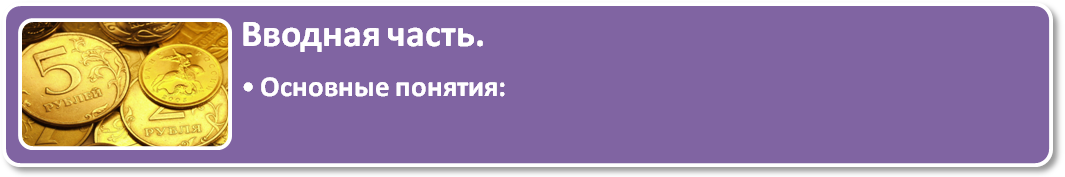 бюджет - форма образования и расходования денежных средств, предназначенных для финансового обеспечения задач и функций государства и местного самоуправления;консолидированный бюджет - свод бюджетов бюджетной системы Российской Федерации на соответствующей территории (за исключением бюджетов государственных внебюджетных фондов) без учета межбюджетных трансфертов между этими бюджетами;доходы бюджета - поступающие в бюджет денежные средства, за исключением средств, являющихся источниками финансирования дефицита бюджета;расходы бюджета - выплачиваемые из бюджета денежные средства, за исключением средств, являющихся источниками финансирования дефицита бюджета;дефицит бюджета - превышение расходов бюджета над его доходами;муниципальный долг - обязательства, возникающие из муниципальных заимствований, гарантий по обязательствам третьих лиц, другие обязательства в соответствии с видами долговых обязательств, установленными Бюджетным Кодексом, принятые на себя муниципальным образованием;межбюджетные отношения - взаимоотношения между публично-правовыми образованиями по вопросам регулирования бюджетных правоотношений, организации и осуществления бюджетного процесса;межбюджетные трансферты - средства, предоставляемые одним бюджетом бюджетной системы Российской Федерации другому бюджету бюджетной системы Российской Федерации;дотации - межбюджетные трансферты, предоставляемые на безвозмездной и безвозвратной основе без установления направлений и (или) условий их использования;текущий финансовый год - год, в котором осуществляется исполнение бюджета, составление и рассмотрение проекта бюджета на очередной финансовый год (очередной финансовый год и плановый период);очередной финансовый год - год, следующий за текущим финансовым годом;отчетный финансовый год - год, предшествующий текущему финансовому году.Прогнозсоциально-экономического развитияБазарно-Карабулакского муниципального районана 2017-2019 годы.1 В 2017 году предприятия района отгрузят товаров собственного производства, выполнят работ и услуг собственными силами на сумму 857,5 млн.руб., или 106% уровня 2016 года, в 2018 году- 903,1 млн.руб., или 105,3% уровня 2017 года, в 2019 году – 945,4 млн. руб., или 104,7% уровня 2018 года.2. Объем валовой продукции сельского хозяйства в 2017 году составит 3398,3 млн.руб. или 107,9% к уровню 2016 года, в 2018 году – 3682,5 млн.руб. или 108,4% к уровню 2017 года, в 2019 году – 3929,4 млн.руб. или 106,7% к уровню 2017 года. 3. Оборот розничной торговли в 2017 году составит 1253,9 млн.руб., или 106,6% к уровню 2016 года, в 2018 году-1348,6 млн.руб. или 107,6% к уровню 2017 года, в 2019 году – 1448,8 млн. руб., или 107,4% уровня 2018 года.4. Организациями общественного питания в 2017 году будет реализовано продукции на 43,3 млн.руб. или 107,1% к уровню 2016 года, в 2018 году-46,6 млн.руб. или 107,6% к уровню 2017 года, в 2019 году – 50,1 млн. руб., или 107,4% уровня 2018 года.5. За 2017 год населению района будет оказано платных услуг на 482,4 млн.руб. или 107% к уровню 2016 года, в 2018 году – 521,0 млн.руб. или 108% к уровню 2017 года, в 2019 году – 563,0 млн. руб., или 108,1% уровня 2017 года.6. Средняя заработная плата, начисленная работникам организаций района в 2017 году составит 17782 руб. или 106,2% к уровню 2016 года, в 2018 году-18777,9 руб. или 105,6% к уровню 2017 года, в 2019 году – 19716,4 руб. или 105% уровня 2018 года. 7. Валовой районный продукт в 2017 году составит 5520,9 млн.руб. или 107,4% к уровню 2016 года, в 2018 году – 5960,0 млн.руб. или 108% к уровню 2017 года, в 2019 году – 6369,5 млн. руб., или 106,9% уровня 2018 года.Численность населения Базарно-Карабулакского района:в 2015 году 29761 чел.,в 2016 году 29456 чел.,в 2017 году 29188 чел.Основные характеристики консолидированного бюджета Базарно-Карабулакского районатыс. руб.Основные характеристики бюджета Базарно-Карабулакского районатыс. руб.Доходы бюджета Базарно-Карабулакского муниципального района.тыс.руб.В проекте бюджета Базарно-Карабулакского муниципального района на 2017 год доходы запланированы в объеме 380 923,6 тыс. рублей.Налоговые и неналоговые доходы районного бюджета запланировано в объеме 73 980,6 тыс.рублей. или 19,4%  от общего объема доходов. За основу расчета налога на доходы физических лиц принят фонд оплаты труда по прогнозу социально-экономического развития района на 2017-2019 годы  с ростом к оценке 2016 года на 6,2%. Поступление единого сельскохозяйственного налога в 2017 году планируется в сумме 2 955,3 тыс.рублей. Поступление налога на доходы физических лиц в 2017 году планируется в сумме 35 520,3 тыс.рублей или 9,3% от общего объема доходов.В 2017 году в бюджет муниципального района запланировано поступление доходов от акцизов по подакцизным товарам (продукции), производимым на территории РФ на топливо (диз.топливо, бензин, моторные масла) в сумме 10,3 мл. рублей. Средства целевые на формирование дорожного фонда муниципального района. Закон Саратовской области от 25 ноября 2015 года № 148-ЗСО «О внесении изменений в отдельные законодательные акты Саратовской области».   Расчет по единому налогу на вмененный доход основывался на показателях прогноза, характеризующих виды деятельности, попадающие под действие единого налога на вмененный доход, утвержденных прогнозом социально-экономического развития района на 2017-2019 годы. В 2017 году ожидается повышение доходов по единому налогу на вмененный доход на 1 285,8 тыс.рублей. Повышение за счет дополнительных начислений платежей по результатам контрольной работы налоговой инспекции.В основу расчета единого сельскохозяйственного налога приняты доходы, уменьшенные на величину расходов в соответствии со статьей 346.5 Налогового Кодекса РФ, сельскохозяйственных товаропроизводителей, перешедших на уплату единого сельскохозяйственного налога. Поступление единого сельскохозяйственного налога в 2017 году планируется в сумме 2 955,3 тыс.рублей. Неналоговые доходы прогнозируются в сумме 14 117,1 тыс.рублей или 3,7% от общего объема доходов.В 2017 году ожидается сокращение поступлений штрафов на 0,6 мл. рублей.  Прогноз по штрафам, санкциям, возмещениям ущерба запланирован по доходам предоставленным администраторами доходов- органами государственной власти Саратовской области и территориальными подразделениями органов государственной власти Российской Федерации.Безвозмездные поступления запланированы в объеме 306 943,0тыс.рублей или 80,6% от общего объема доходов, из них:- дотация     –    62 002,6 тыс. рублей или 16,3% от общего объема доходов;- субвенции –  244 940,4 тыс.рублей или 64,3% от общего объема доходов.Основные направления деятельности муниципального района по повышению доходов бюджета.Работа с организациями, выплачивающими заработную плату работникам ниже прожиточного минимума и использующими «конвертные зарплатные схемы.Работа муниципальной межведомственной комиссии по вопросам увеличения налоговой базы в части уменьшения недоимки всех налогов поступающих в местный бюджет.Создание благоприятных условий для развития малого и среднего бизнеса, как источника дополнительного поступления единого налога на вмененный доход и налога на доходы физических лиц.Своевременное направление требований об уплате арендной платы за земельные участки и имущество, находящихся в муниципальной собственности.Работа с администраторами доходов районного бюджета, направленная на повышение качества администрирования доходных источников, повышение уровня ответственности за выполнение прогнозных показателей, снижение недоимки по администрируемым платежам.Бюджетная политика на 2017 год сохраняет преемственность целей и задач, определенных в 2016 году.В рамках бюджетной политики необходимо принять меры по сокращению дефицита бюджета района, обеспечить  рост доходов бюджета и повысить эффективность бюджетных расходовВ условиях ограниченности финансовых ресурсов бюджетная политика направлена на решение следующих основных задач:концентрация финансовых ресурсов на приоритетных направлениях;совершенствование процессов управления в органах местного самоуправления, в том числе за счет передачи части функций в подведомственные учреждения;повышение ориентированности бюджетных расходов на достижение целей муниципальных программ и расширение их использования в бюджетном планированииоптимизация структуры долговых обязательствсоблюдение ограничений, установленных бюджетным законодательством и соглашением с Министерством финансов Саратовской области при предоставлении бюджетных кредитов, в том числе в части перехода к бездефицитному бюджету.Налоговая политика направлена на обеспечение роста экономического потенциала района, сохранение социальной и финансовой стабильности и создание условий ждя устойчивого социально-экономического развития района.В части сохранения и укрепления налогового потенциала, повышения доходов бюджета района планируется:работа по инвентаризации и оптимизации имущества муниципальной собственности, вовлечению в хозяйственный оборот неиспользуемых объектов недвижимости и земельных участков;проведение анализа финансово-хозяйственной деятельности организаций района в целях выявления причин убыточности  и выработка мер по сокращению убыточных организаций;выявление причин неплатежей недоимщиков и выработка рекомендаций по принятию мер к снижению образовавшейся задолженности.Одним из приоритетов в расходах является устойчивое финансовое обеспечение отраслей бюджетной сферы с целью сохранения и развития системы образования, культуры, физической культуры и спорта, повышения уровня жизни и социальной защищенности населения района, обеспечение доступности и качества основных социальных благ. Объем расходов, предусмотренный на финансирование учреждений и мероприятий социальной сферы составляет 87,6 процентов от общего объема расходов бюджета района.Расходная часть бюджета района сформирована за счет поступлений налоговых и неналоговых  доходов, безвозмездных поступлений из областного бюджета и составила 375223,6 тыс. руб.Объемы бюджетных ассигнованийтыс. руб.В 2017 году в бюджет Базарно-Карабулакского муниципального района планируется поступление следующих межбюджетных трансфертов из областного бюджета:тыс. руб.В расходах бюджета Базарно - Карабулакского муниципального района предусмотрено предоставление межбюджетных трансфертов бюджетам поселений в объеме 3437,7 тыс. руб. в следующих формах: дотация на выравнивание бюджетной обеспеченности поселений за счет средств областного бюджета в сумме 1246,3 тыс. руб.;дотация на выравнивание бюджетной обеспеченности поселений из бюджета Базарно - Карабулакского муниципального района в сумме 379,2 тыс. руб.иные межбюджетные трансферты из Базарно-Карабулакского муниципального района бюджетам поселений в сумме 1812,2 тыс. руб.;тыс. руб.СВЕДЕНИЯ О СОЦИАЛЬНО-ЗНАЧИМЫХ ПРОЕКТАХ, ПРЕДУСМОТРЕННЫХ К ФИНАНСИРОВАНИЮ ЗА СЧЕТ БЮДЖЕТА БАЗАРНО-КАРАБУЛАКСКОГО РАЙОНА 2015 год За счет средств бюджета Базарно-Карабулакского муниципального района были оплачены мероприятия по реконструкции системы водоснабжения с. Стригай, с. Ивановка Базарно-Карабулакского района в сумме 458,0 тыс. руб. 2016 год За счет средств бюджета Базарно-Карабулакского муниципального района предусмотрено финансирование мероприятий по реконструкции системы водоснабжения с. Стригай, с. Ивановка Базарно-Карабулакского района в сумме 500,0 тыс. руб.В бюджете Базарно-Карабулакского муниципального района запланировано проведение работ по ремонту спортивного зала и подсобных помещений МБОУ «СОШ с. Алексеевка Базарно-Карабулакского района» в сумме 1010,0 тыс. руб.2017 годВ бюджете Базарно-Карабулакского муниципального района финансирование социально-значимых проектов не предусмотрено.Дополнительная информация к бюджету для граждан на 2017 годНачальник финансового управления администрации Базарно-Карабулакского муниципального района Малышева Елена АлександровнаГрафик работы с 8.00 до 17.00 перерыв с12.00 до 13.00Адрес   р.п. Базарный Карабулак, ул. Ленина, 126вТел. 7-26-85, факс 7-22-93Электронная почта   fo03b_kar@saratov.gov.ru2015 г2016 г2017 гДоходы471004,2449485,0437571,6Расходы484004,2436485,0431871,6Дефицит (-)профицит (+)-13000,013000,05700,02015 г2016 г2017 гДоходы400504,8405222,7380923,6Расходы407849,7392522,7375223,6Дефицит (-)профицит (+)-7344,913000,05700,0№ п/пПоказатели2015 год отчет2016 год план2017 год прогноз1.Налоговые и неналоговые доходы - всего60 613,373 226,973 980,61.1Налоговые доходы - всего48 473,654 763,959 863,5в том числе:1.1.1Налог на доходы физических лиц33 036,734 407,035 520,31.1.2Акцизы по подакцизным товарам (продукции), производимым на территории Российской Федерации6 241,48 000,01.1.3Единый налог на вмененный доход для отдельных видов деятельности9 341,39 052,110 337,91.1.4Единый сельскохозяйственный налог3 144,62 173,42 955,31.1.6Государственная пошлина2 944,82 890,03 050,01.1.7Задолженность и перерасчеты по отмененным налогам, сборам и иным обязательным платежам6,2--1.2Неналоговые доходы - всего12 139,718 463,014 117,1в том числе:1.2.1Доходы от использования муниципального имущества2 634,12 036,02 895,01.2.2Плата за негативное воздействие на окружающую среду742,9302,3490,11.2.3Прочие доходы от компенсации затрат бюджетов муниципальных районов123,2--1.2.4Доходы от продажи муниципального имущества6 442,614 100,08 700,01.2.5Штрафы2 207,32 024,72 032,01.2.6Прочие неналоговые доходы- 10,4--2.Безвозмездные поступления от других бюджетов -всего339 891,5332 295,8306 943,0в том числе:2.1Дотации – всего75 892,267 161,662 002,62.2Субсидии – всего-11 414,62.3Субвенции - всего261 578,2253 635,1244 940,42.4Иные межбюджетные трансферты - всего2 421,184,54.Доходы от возврата целевых остатков межбюджетных трансфертов прошлых лет и возврат целевых остатков межбюджетных трансфертов прошлых лет (коды 218, 219) -ИТОГО ДОХОДОВ400 504,8405 522,7380 923,6Наименование раздела2015 г фактическое значение2016 г плановое значение2017 г прогнозОбщегосударственные вопросы34333,121755,125435,2Национальная экономика017666,08065,2Жилищно-коммунальное хозяйство9154,43855,49391,5Образование330176,5319700,3309095,2Культура, кинематография8580,39947,89817,4Социальная политика10966,59993,49669,3Средства массовой информации219,8217,1250,1Обслуживание государственного и муниципального долга174,290,662,0Межбюджетные трансферты бюджетам субъектов российской Федерации и муниципальных образований14244,99297,03437,7ВСЕГО:407849,7392522,7375223,6Дотация бюджетам муниципальных районов на выравнивание бюджетной обеспеченности муниципальных районов области  62 002,6Субвенции бюджетам муниципальных районов на выполнение передаваемых полномочий субъектов Российской Федерации, в том числе:Субвенции бюджетам муниципальных районов области на финансовое обеспечение образовательной деятельности муниципальных общеобразовательных организаций 168 993,9Субвенции  бюджетам  муниципальных районов области на осуществление органами местного самоуправления государственных полномочий по созданию и организации деятельности комиссий по делам несовершеннолетних и защите их прав 203,8Субвенции бюджетам муниципальных районов области на исполнение государственных полномочий по расчету и предоставлению дотаций поселениям1 246,3Субвенции бюджетам  муниципальных районов области на осуществление органами местного самоуправления государственных полномочий по образованию и обеспечению деятельности административных комиссий, определению перечня должностных лиц, уполномоченных составлять протоколы об административных правонарушениях195,2Субвенции бюджетам муниципальных районов на осуществление органами местного самоуправления отдельных государственных полномочий по осуществлению деятельности по опеке и попечительству  в отношении несовершеннолетних граждан в части расходов на оплату труда, уплату страховых взносов по обязательному социальному страхованию в государственные внебюджетные фонды Российской Федерации, обеспечение деятельности штатных работников370,1Субвенции бюджетам  муниципальных районов области на осуществление органами местного самоуправления  государственных полномочий по организации предоставления  гражданам субсидий на оплату жилого помещения и коммунальных услуг197,0Субвенции бюджетам муниципальных районов области на осуществление органами местного самоуправления отдельных государственных полномочий по осуществлению деятельности по опеке и попечительству  в отношении совершеннолетних граждан621,3Субвенции бюджетам муниципальных районов области на осуществление органами местного самоуправления государственных полномочий по организации предоставления компенсации родительской платы за присмотр и уход за детьми в образовательных организациях, реализующих основную общеобразовательную программу дошкольного образования167,0Субвенции бюджетам муниципальных районов области на компенсацию родительской платы за присмотр и уход за детьми в образовательных организациях, реализующих основную общеобразовательную программу дошкольного образования 2 584,7Субвенции бюджетам муниципальных районов области на осуществление органами местного самоуправления отдельных государственных полномочий по государственному управлению охраны труда195,0Субвенции бюджетам муниципальных районов области на осуществление органами местного самоуправления государственных полномочий по предоставлению гражданам субсидий на оплату жилого помещения и коммунальных услуг 6 371,3Субвенции бюджетам муниципальных районов области на предоставление питания отдельным категориям обучающихся в муниципальных образовательных организациях, реализующих образовательные программы начального общего, основного общего и среднего общего образования5 781,9Субвенции бюджетам муниципальных районов области на частичное финансирование расходов на  присмотр и уход за детьми дошкольного возраста в муниципальных образовательных организациях, реализующих основную общеобразовательную программу дошкольного образования1 808,3Субвенции бюджетам муниципальных районов области на осуществление органами местного самоуправления государственных полномочий по организации предоставления питания отдельным категориям обучающихся в муниципальных образовательных организациях, реализующих образовательные программы начального общего, основного общего и среднего общего образования, и частичному финансированию расходов на присмотр и уход за детьми дошкольного возраста в муниципальных образовательных организациях, реализующих основную общеобразовательную программу дошкольного образования138,8Субвенции бюджетам муниципальных районов области на финансовое обеспечение образовательной деятельности муниципальных дошкольных образовательных организаций56 020,6Субвенции бюджетам муниципальных районов области на осуществление органами местного самоуправления отдельных государственных полномочий на организацию проведения мероприятий по отлову и содержанию безнадзорных животных0,6Субвенции бюджетам муниципальных районов области на проведение мероприятий по отлову и содержанию безнадзорных животных44,6Наименование муниципальной программыИсполнено за 2015 год Оценка 2016 годаПрогноз на 2017 годПротиводействие коррупции в Базарно-Карабулакском муниципальном районе» на 2017-2019 годы015,010,0Совершенствование организации питания учащихся образовательных учреждений Базарно-Карабулакского муниципального района» на 2016-2018 годы21,6100,0100,0Комплексные меры противодействия злоупотреблению наркотиками и их незаконному обороту на территории Базарно-Карабулакского муниципального района на 2016-2018 годы»030,030,0Молодежь Базарно-Карабулакского района" на 2015-2017 гг.1010,010,0Патриотическое воспитание обучающейся  молодежи Базарно-Карабулакского  района на 2016-2020 годы05,05,0Развитие образования Базарно-Карабулакского муниципального района  на 2015-2017 годы010,010,0Одаренные дети на 2016-2018 годы010,010,0Организация отдыха, оздоровления и занятости детей и подростков на 2016-2018 годы1253,72194,31974,0Доступная среда на 2016-2018  годы79,230,030,0Развитие культуры на 2016-2018 годы010,010,0Профилактика правонарушений и усиление борьбы с преступностью в Базарно-Карабулакском муниципальном районе на 2016-2018 годы040,040,0Развитие национальных культур Базарно-Карабулакского муниципального района» на 2015-2017 годы1010,010,0Обеспечение жильем молодых семей Базарно-Карабулакского муниципального района Саратовской области» на 2015-2020 годы9,33,33,3Развитие сельского туризма в Базарно-Карабулакском муниципальном районе» на 2015-2017 годы012,012,0Ремонт автомобильных дорог в границах Базарно-Карабулакского муниципального района на 2016-2018 годы06241,48000,0Улучшение условий и охраны труда в Базарно-Карабулакском муниципальном районе» на 2016-2018 годы019,119,9Профилактика терроризма и экстремизма в Базарно-Карабулакском муниципальном районе на 2016-2018 годы020,020,0Развитие малого и среднего предпринимательства в Базарно-Карабулакском муниципальном районе" на 2016-2018 годы09,910,0Повышение эффективности деятельности  органов местного самоуправления Базарно-Карабулакского муниципального района на 2016-2018 годы0350,0470,0Развитие физической культуры и спорта на 2016-2018 годы в Базарно-Карабулакском муниципальном районе0150,050,0Безопасный город" Базарно-Карабулакского района Саратовской области на 2016-2018 гг	0050,0Комплексное развитие транспортной инфраструктуры Базарно-Карабулакского муниципального района на 2017-2026 годы0020,0Повышение безопасности дорожного движения в Базарно-Карабулакском муниципальном районе на 2017-2019 гг.0010,0Устойчивое развитие сельских территорий на 2014-2017 годы и на период до 2020 года000Капитальный ремонт, ремонт и содержание автомобильных дорог общего пользования местного значения в границах БКМР на 2016 год010,00ВСЕГО:1383,89280,010904,2Сведения о планируемых объемах муниципального долга  Базарно-Карабулакского муниципального района Сведения о планируемых объемах муниципального долга  Базарно-Карабулакского муниципального района Сведения о планируемых объемах муниципального долга  Базарно-Карабулакского муниципального района Сведения о планируемых объемах муниципального долга  Базарно-Карабулакского муниципального района Сведения о планируемых объемах муниципального долга  Базарно-Карабулакского муниципального района Сведения о планируемых объемах муниципального долга  Базарно-Карабулакского муниципального района тыс.руб.Наименование2015 год               факт2016 год оценка2017 год     прогноз2018 год     прогноз2019 год  прогнозНаименование2015 год               факт2016 год оценка2017 год     прогноз2018 год     прогноз2019 год  прогноз123456Долговые обязательства по видам - всего24 700,022 100,016 400,010 400,0  -в том числе:–бюджетные кредиты, привлеченные от 
других бюджетов бюджетной системы 
Российской Федерации24 700,022 100,016 400,010 400,0  -– кредиты, полученные от кредитных организаций – ценные бумаги– муниципальные гарантии– иные долговые обязательстваНаименование показателейЕд. измерения2015 г(фактическое значение)2016 г (плановое значение)2017 г (прогноз)1Объем доходов бюджета района в расчете на 1 жителятыс. рублей13,513,813,12Объем расходов бюджета района в расчете на 1 жителятыс. рублей13,713,312,83Объем расходов бюджета района на жилищно-коммунальное хозяйство в расчете на 1 жителярублей307,6130,9321,84Объем расходов бюджета района на образование в расчете на 1 жителярублей11094,310853,510589,85Объем расходов бюджета района на культуру и кинематографию в расчете на 1 жителярублей288,3337,7336,46Объем расходов бюджета района на социальную политику в расчете на 1 жителярублей368,5339,3331,37Объем расходов местного бюджета на содержание органов местного самоуправления в расчете на 1 единицу штатной численноститыс. рублей340,3248,2278,18Количество субъектов малого и среднего предпринимательства, которым оказана государственная поддержкаединиц0889Доля протяженности автомобильных дорог общего пользования местного значения, не отвечающих нормативным требованиям, в общей протяженности автомобильных дорог общего пользования местного значения %36,336,336,310Доля населения, проживающего в населенных пунктах, не имеющих регулярного автобусного и (или) железнодорожного сообщения с административным центром муниципального района, в общей численности населения муниципального района%2,12,12,111Доля детей в возрасте 1 – 6 лет, состоящих на учете для определения в муниципальные дошкольные образовательные учреждения, в общей численности детей в возрасте 1 – 6 лет%7,48,07,612Доля выпускников муниципальных общеобразовательных учреждений, сдавших единый государственный экзамен по русскому языку и математике, в общей численности выпускников муниципальных общеобразовательных учреждений, сдавших единый государственный экзамен по данным предметам%98,199,1100,013Общая площадь жилых помещений, приходящаяся в среднем на одного жителя, - всего,в том числе введенная в действие за один годкв.м.46,5         0,27246,50,27246,50,27214Среднемесячная номинальная начисленная заработная плата работников муниципальных дошкольных образовательных учрежденийрублей14982,014600,014600,015Среднемесячная номинальная начисленная заработная плата работников муниципальных учреждений культуры и искусстварублей13377,315525,015525,016Среднемесячная номинальная начисленная заработная плата работников муниципальных общеобразовательных учрежденийрублей17325,016720,016700,017Среднемесячная номинальная начисленная заработная плата работников муниципальных учреждений физической культуры и спортарублей12320,659155,29511,718Доля детей в возрасте 1 – 6 лет, получающих дошкольную образовательную услугу и (или) услугу по их содержанию в муниципальных образовательных учреждениях, в общей численности детей в возрасте 1 – 6 лет%73,073,073,019Доля муниципальных дошкольных образовательных учреждений, здания которых находятся в аварийном состоянии или требуют капитального ремонта, в общем числе муниципальных дошкольных образовательных учреждений%00020Доля выпускников муниципальных общеобразовательных учреждений, не получивших аттестат о среднем (полном) образовании, в общей численности выпускников муниципальных общеобразовательных учреждений%1,90,87021Доля муниципальных общеобразовательных учреждений, здания которых находятся в аварийном состоянии или требуют капитального ремонта, в общем количестве муниципальных общеобразовательных учреждений%00022Расходы бюджета муниципального района на общее образование в расчете на 1 обучающегося в муниципальных общеобразовательных учрежденияхтыс. руб.78,780,777,523Доля детей в возрасте 5 – 18 лет, получающих услуги по дополнительному образованию в организациях различной организационно-правовой формы и формы собственности, в общей численности детей этой возрастной группы%16,316,015,824Доля муниципальных учреждений культуры, здания которых находятся в аварийном состоянии или требуют капитального ремонта, в общем количестве муниципальных учреждений культуры%00025Доля объектов культурного наследия, находящихся в муниципальной собственности и требующих консервации или реставрации, в общем количестве объектов культурного наследия, находящихся в муниципальной собственности%00026Доля населения, систематически занимающегося физической культурой и спортом%5,85,95,927Доля населения, получившего жилые помещения и улучшившего жилищные условия в отчетном году, в общей численности населения, состоящего на учете в качестве нуждающихся в жилых помещениях%2,055,85,828Расходы бюджета муниципального района на содержание работников органов местного самоуправления в расчете на одного жителя муниципального районарублей1097,95808,8828,929Объем незавершенного строительства, осуществляемого за счет средств бюджета муниципального районатыс. рублей000